«Экология» постов в социальных сетях. 
           Многие думают, что писать в социальных сетях можно что угодно, о ком угодно и как угодно. Но это далеко не так! Во всем мире начинают набирать обороты судебные разбирательства за некорректное поведение, оскорбления и  переход на личности в комментариях и постах.           Материалы из социальных сетей могут служить основанием для судебного иска или упоминаться в деле, как доказательство совершения оффлайнового преступления.Топ 10 что не нужно публиковать и о чем не стоит писать в социальных сетях:Оскорбления личного характера и нецензурные выражения, даже в личных сообщенияхИспользовать нацистскую символику даже в целях антипропаганды Публиковать клевету, сплетни и непроверенную информацию о ком- либоПропагандировать наркотики и другие вещества аналогичного действияЭкстремистские материалы, которые призывают к насилиюЛюбые материалы, содержащие порнографиюНе нужно демонстрировать нетерпимость к чьим-то религиозным убеждениям и верованиям, даже если они не соответствуют вашимНе пропагандируйте расизм, даже если это ваше личное убеждениеНе публикуйте резких и дерзких выводов по вопросам, в которых не обладаете достаточными знаниями И напоследок…10. Не делитесь чужими историями, особенно если автор об этом не знает. Живите своей жизнью, всесторонне развивайтесь, цените свою уникальность и вам всегда будет о чем писать! 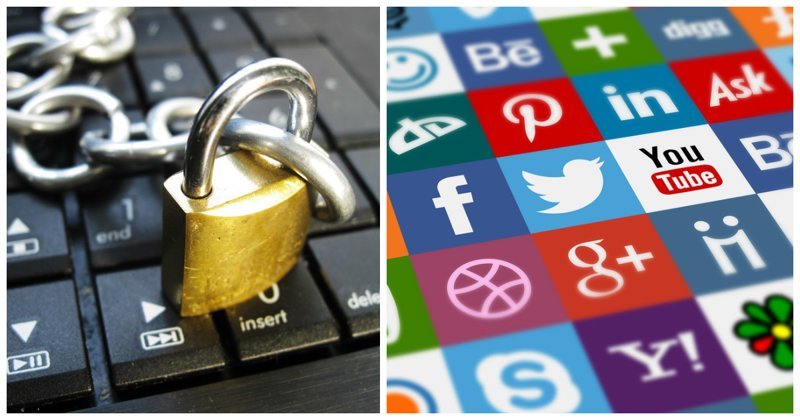 